Lycée polyvalent BALATA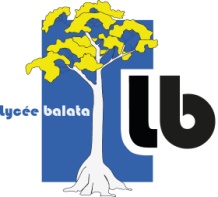 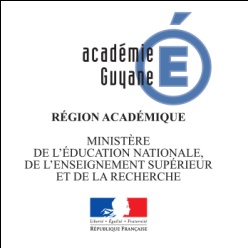 Métiers du BTP et de la Communication VisuelleChemin de la chaumière MATOURYBP80013 - 97321 Cayenne CEDEXTél: 0594 35 07 83 / Mail: ce.9730372s@ac-guyane.fr ETAT DE PAIEMENTH.S.EDate :Signature du professeur Dossier suivi par Mme le ProviseurDossier suivi par Mme le ProviseurRemis leNOM Prénom du professeurNOM Prénom du professeurJOURSHEURESCLASSESPROJETSOBSERVATIONSPAYÉ LESIGNATURE DU PROVISEUR